โรงเรียนสาธิตมหาวิทยาลัยราชภัฏสวนสุนันทา(ประถม)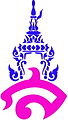 แผนการจัดการเรียนรู้กลุ่มสาระการเรียนรู้ศิลปะ สาระนาฏศิลป์  ชั้นประถมศึกษาปีที่ 6หน่วยการเรียนรู้ที่   8  เรื่อง  หลักการชมการแสดงภาคเรียน 2 ปีการศึกษา 2566   เวลา 1 ชั่วโมง      อาจารย์ผู้สอน  นางสาวแคทธียา  เจริญสุข 1. มาตรฐานการเรียนรู้ศ 3.1	เข้าใจ และแสดงออกทางนาฏศิลป์อย่างสร้างสรรค์ วิเคราะห์ วิพากษ์วิจารณ์คุณค่านาฏศิลป์ ถ่ายทอดความรู้สึก ความคิดอย่างอิสระ ชื่นชม และประยุกต์ใช้ในชีวิตประจำวันตัวชี้วัด	ศ 3.1 ป. 6/5  แสดงความคิดเห็นในการชมการแสดง2. จุดประสงค์การเรียนรู้ด้านความรู้ (Knowledge : K)นักเรียนมีความเข้าใจหลักการชมการแสดง	ด้านทักษะ/กระบวนการ (Process : P)นักเรียนสามารถวิเคราะห์การแสดงได้ด้านคุณลักษณะ (Attitude : A)-    นักเรียนชื่นชมและเห็นคุณค่านาฏศิลป์ไทย3. สาระสำคัญการชมนาฏศิลป์ให้เกิดความสนุกเพลิดเพลินและเกิดประโยชน์  ควรมีความรู้ในองค์ประกอบของนาฏศิลป์ไทยดังนี้1. รู้จักประเภทของการแสดง2. รู้เนื้อเรื่องที่นำมาใช้3. มีความรู้ความเข้าใจต่อเรื่องราวที่แสดง4. รู้จักลักษณะการแต่งกาย ความเหมาะสม และความถูกต้อง5. ความสามรถของผู้แสดงในการถ่ายทอดอารมณ์และบทบาท6. ลีลาท่าทางและความงดงามในการร่ายรำของผู้แสดง7. ความเหมาะสมของฉากและอุปกรณ์ประกอบการแสดง
4. สาระการเรียนรู้ด้านความรู้ (Knowledge : K)หลักการชมการแสดงด้านทักษะ/กระบวนการ (Process : P)วิเคราะห์การแสดงด้านคุณลักษณะ (Attitude : A)มุ่งมั่นตั้งใจต่อการเรียนรู้ ชื่นชมและภาคภูมิใจในความเป็นไทย5. กิจกรรมการเรียนรู้กิจกรรมเข้าสู่บทเรียนสนทนาเพื่อนำเข้าสู่บทเรียนทบทวนคำสั่งจากชั่วโมงที่แล้วแนวคำถาม : นักเรียนแต่ละกลุ่มมีการเตรียมความพร้อมตามที่ได้รับมอบหมายหรือไม่กิจกรรมการเรียนรู้นักเรียนกลุ่มที่ 1 ออกมายืนหน้ากระดาน และนำเสนอวีดีทัศน์การแสดงพร้อมวิเคราะห์การแสดงตามที่กลุ่มตนเองได้คัดเลือกไว้โดยมีหัวข้อการนำเสนอดังนี้ประเภทของการแสดงเนื้อหาการแสดงความเหมาะสมของผู้แสดงด้านการแสดงอารมณ์และบทบาทความสวยงามของลีลาการร่ายรำความสวยงามและความเหมาะสมของเครื่องแต่งกายอุปกรณ์ที่ใช้ประกอบการแสดงกลุ่มที่ 2,3,4 ออกมานำเสนองานที่ได้รับมอบหมายตามลำดับร่วมกันสรุปความรู้เรื่อง หลักการชมการแสดงและความรู้จากการวิเคราะห์การแสดง6. สื่อและแหล่งเรียนรู้คอมพิวเตอร์สำหรับเปิดวีดีทัศน์การแสดงการวัดผลประเมินผล7. บันทึกผลการเรียนรู้ผลการจัดการเรียนรู้....................................................................................................................................................................................……………………………………………………………………………………………………………………………………………………………………………………………………………................................................................................................................................................................................................................................................................................ความคิดเห็น/ข้อเสนอแนะ........................................................................................................................................................................................................................................................................................................................................................................................................................................................................................................................................................................................................................................................................................................ลงชื่อ.................................................ผู้สอน(...................................................)บันทึกความเห็นของหัวหน้ากลุ่ม........................................................................................................................................................................................................................................................................................................................................................................................................................................................................................................................................................................................................................................................................................................ลงชื่อ.................................................ผู้สอน(...................................................)ผลงาน/ชิ้นงาน/ การปฏิบัติงานเครื่องมือที่ใช้ในการประเมินแนวทางการให้คะแนนเกณฑ์การประเมิน-  นักเรียนสามารถอธิบายหลักการชมการแสดงได้-นักเรียนสามารถวิเคราะห์การแสดงได้- นักเรียนมีความชื่นชม เห็นถึงคุณค่าในความเป็นไทย- แบบสังเกตพฤติกรรมการเรียนรู้ในชั้นเรียน- ความตั้งใจ มุ่งมั่นในการเรียนรู้ การมีส่วนร่วมในชั้นเรียน- ระดับ 1(มีความตั้งใจ มีส่วนร่วมในกิจกรรมการเรียนรู้น้อย)- ระดับ 2 (มีความตั้งใจ มีส่วนร่วมในกิจกรรมการเรียนรู้ปานกลาง)-ระดับ 3(มีความตั้งใจ มีส่วนร่วมในกิจกรรมการเรียนรู้มาก)หมายเหตุ : ระดับของเกณฑ์การประเมินจะถูกพิจารณาในคะแนนจิตพิสัยปัญหาและอุปสรรคแนวทางการปรับปรุง / แก้ไข....................................................................................................................................................................................................................................................................................................................................................................................................................................................................................................................................................................................................................................................................................................................................................................................................................................................................................................................................................................................................................................